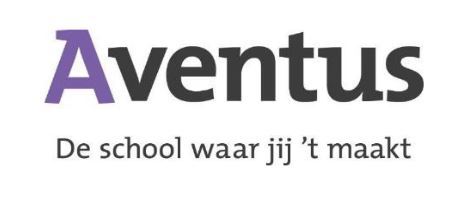 -------------------------------------------------------------------------------------------------------------------------------------INVULFORMULIER GEGEVENS WERK (bijbaan / weekend / tijdelijk) Aangeboden werk:	…………………………………………………………………………………………………………………….Periode:		…………………………………………………………………………………………………………….………Omschrijving werkzaamheden:	…………………………………………………………………………………………………………………………………………………….…..………………………………………………………………………………………………………………………………………………………………………………………………………………………………………………………………………………………………………….………..……………………………………………………………………………………………………………………………………………….………..BEDRIJF / INSTELLING:
Naam werkgever:    	……………………………………………………………………………………………………………………Contactpersoon:	………………………………………………………………………………………………………….………..E-Mailadres		……………………………………………………………………………………………………….…………..Telefoon:		……………………………………………………………………………………………………….….……….Website:		…………………………………………………………………………………………….……………………..NOTITIES / BIJZONDERHEDEN:…………………………………………………………………………………………………………………………………………………….…..………………………………………………………………………………………………………………………………………………………………………………………………………………………………………………………………………………………………………….………..……………………………………………………………………………………………………………………………………………….………..